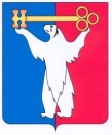 АДМИНИСТРАЦИЯ ГОРОДА НОРИЛЬСКАКРАСНОЯРСКОГО КРАЯРАСПОРЯЖЕНИЕ08.11.2013	    г.Норильск	            № 6404В связи с внесением Постановлением Правительства Российской Федерации от 01.10.2013 № 860 изменений в Правила обращения с отходами производства и потребления в части осветительных устройств, электрических ламп, ненадлежащие сбор, накопление, использование, обезвреживание, транспортирование и размещение которых может повлечь причинение вреда жизни, здоровью граждан, вреда животным, растениям и окружающей среде, утвержденные Постановлением Правительства Российской Федерации от 03.09.2010 № 681, 1. Внести в распоряжение Администрации города Норильска от 16.12.2011 № 5344 «Об организации сбора у жителей муниципального образования город Норильск отработанных ртутьсодержащих ламп» (далее – распоряжение) следующие изменения:1.1. Пункт 1 распоряжения изложить в следующей редакции:«1. Управляющие организации и товарищества собственников жилья, осуществляющие обслуживание многоквартирных жилых домов, расположенных на территории муниципального образования город Норильск, осуществляют сбор у жителей муниципального образования город Норильск отработанных ртутьсодержащих ламп и их размещение, с учетом требований действующего законодательства Российской Федерации, в том числе:».1.2. В пункте 1.1 распоряжения слово «назначить» заменить словом «назначают».1.3. В пункте 1.2 распоряжения слово «обеспечить» заменить словом «обеспечивают».1.4. В пункте 1.3 распоряжения слово «выделить» заменить словом «выделяют».1.5. В пункте 1.4 распоряжения слово «оборудовать» заменить словом «оборудуют».1.6. В пункте 1.5 распоряжения слово «довести» заменить словом «доводят».1.7. В пункте 1.7 распоряжения слово «представлять» заменить словом «представляют».2. Опубликовать настоящее распоряжение в газете «Заполярная правда» и разместить его на официальном сайте муниципального образования город Норильск.Руководитель Администрации города Норильска                                   А.Б. РужниковО внесении изменений в распоряжение Администрации города Норильска                       от 16.12.2011 № 5344 «Об организации сбора у жителей муниципального образования город Норильск отработанных ртутьсодержащих ламп»